                                     ReligiaData: 22maj 2020r.Temat: Okazujemy miłość naszym mamomModlitwa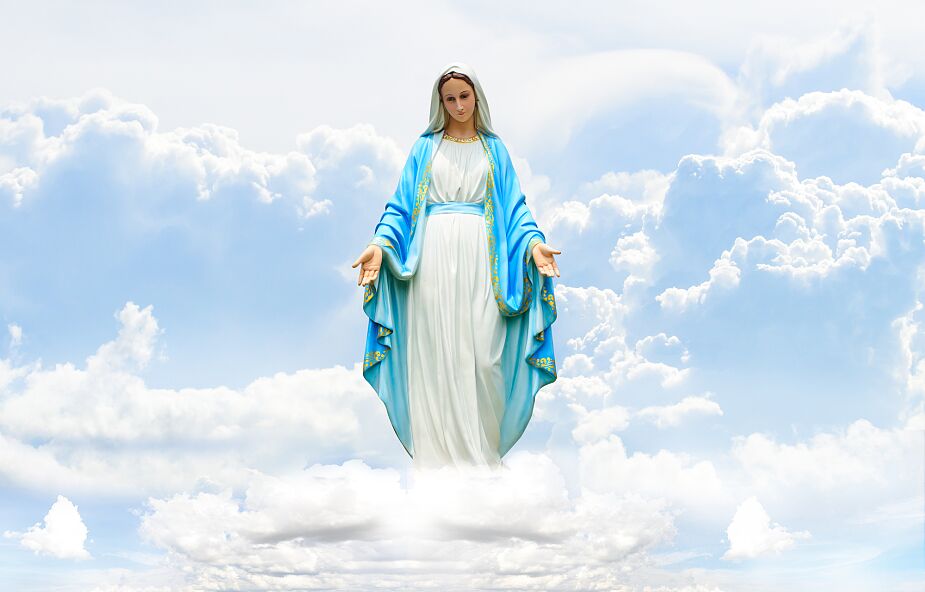 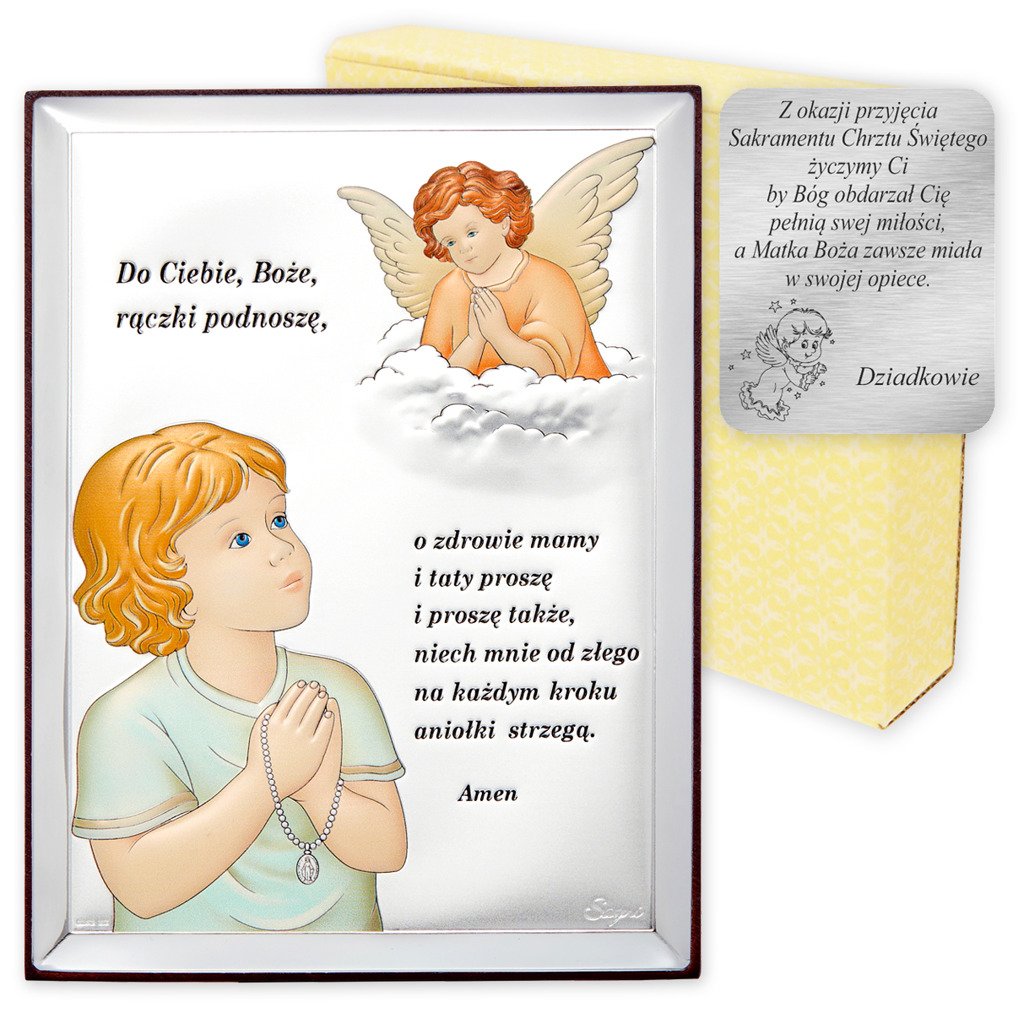 Na ostatnim spotkaniu mówiliśmy o Matce Jezusa – Maryi, która jest też Matką nas wszystkich. – Jakie jest pierwsze słowo każdego małego dziecka? (mama)Jest taki jeden dzień w roku, gdy naszym mamom okazujemy szczególną wdzięczność i szacunek. Tym dniem jest Dzień Matki, który obchodzimy 26 maja. 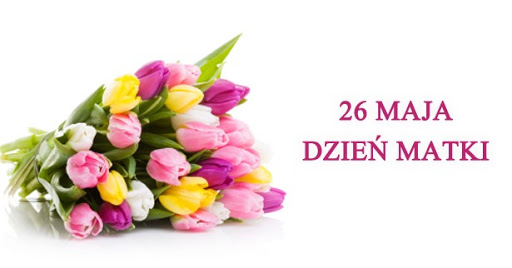  Opowiadanie Posłuchajmy teraz, jak świętowano Dzień Matki w rodzinie Kasi.                                          Dzień Mamy Tego dnia tato obudził Piotrka i mnie wcześniej niż zwykle. Zrobił to po cichu, żeby nie przeszkadzać mamie. 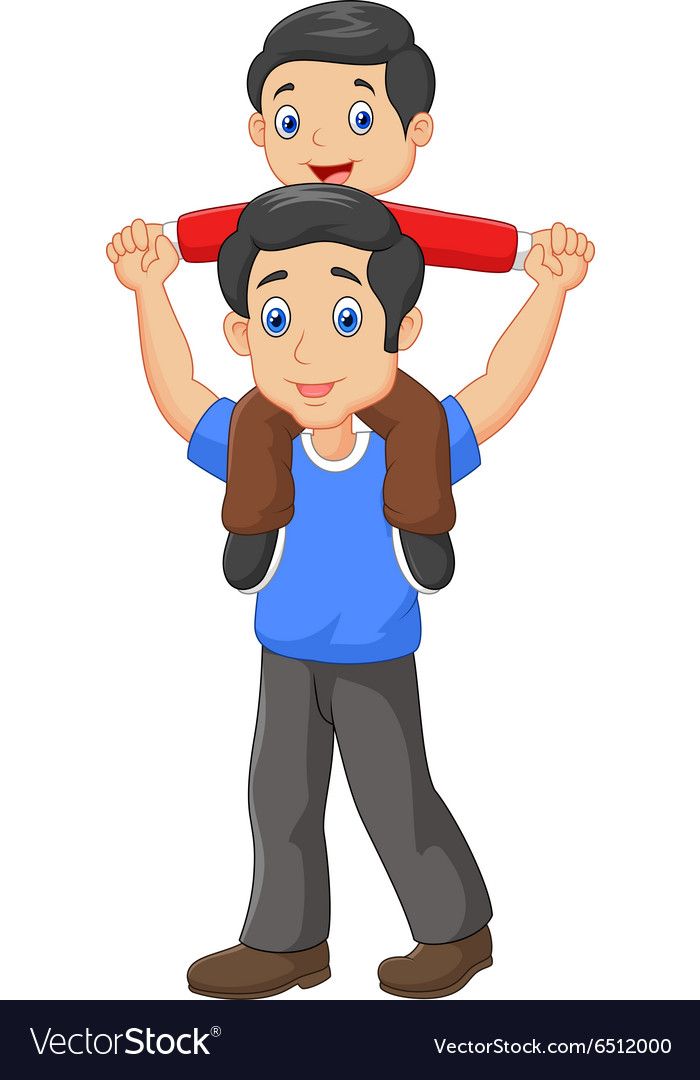 – Dzieci, wstańcie szybko – ponaglał nas – trzeba przecież przygotować dla mamy niespodziankę. Dzisiaj jest jej święto. Już pokroiłem chleb, a teraz wychodzę po kwiaty. Wy po cichu dokończcie śniadanie. Tata wyszedł, a my szybko ubraliśmy się i poszliśmy do kuchni. Tam nakryliśmy stół pięknym obrusem i przygotowaliśmy „uśmiechnięte kanapki”. Przez ten czas tata zdążył wrócić  z kwiatami. Teraz można było już pójść do sypialni rodziców i zaśpiewać „Sto lat”. Słysząc ten nieoczekiwany śpiew, mama otworzyła oczy i uśmiechnęła się mile. Jeszcze bardziej zdziwiła się, gdy Piotrek wręczył jej bukiet czerwonych róż, a ja laurkę. 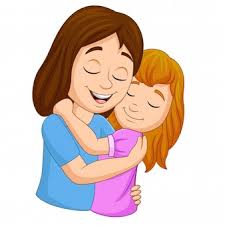 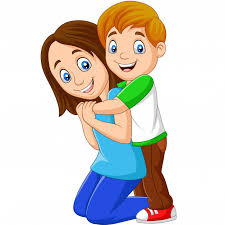 To zamieszanie obudziło małą Olę, która stojąc w łóżeczku wypowiedziała swoje pierwsze „mama”. Mamie łzy szczęścia pojawiły się w oczach i powiedziała: 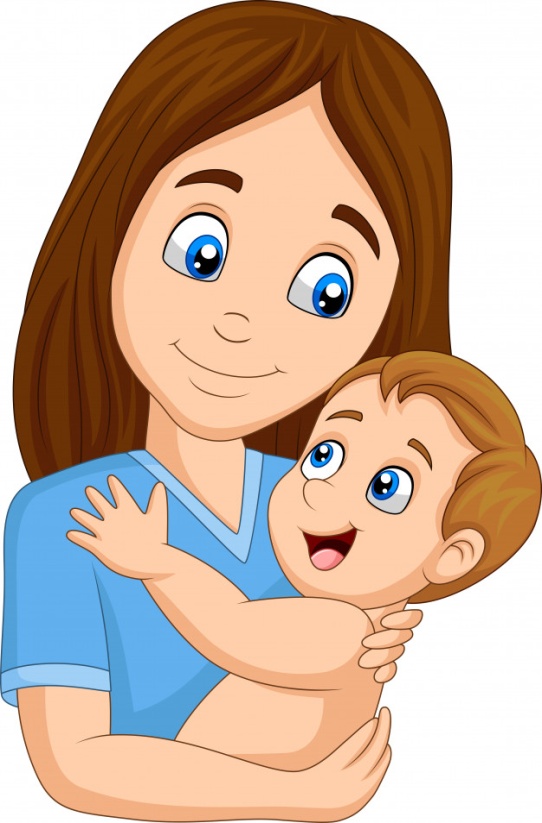                                         mama,  mama– Dziękuję wam, zrobiliście mi wspaniałą niespodziankę. Bardzo was kocham. Zabawa – pantomima Zadaniem kolejno wybieranych dzieci będzie pokazanie pantomimą tych prac, które wykonuje w domu mama (zmywanie naczyń, odkurzanie, przygotowanie posiłków, pranie, usypianie dziecka itp.). Pozostałe dzieci odgadują demonstrowaną im czynność.  Rymowanka Nauczymy się teraz wierszyka, w którym będziemy dziękować dobremu Bogu za nasze mamy:Dziękujemy dziś za mamy, bo tak bardzo je kochamy.„Dziękuję Ci, Boże, za moją mamę, która jest… (miła, dobra, kochana, najlepsza na świecie)”.Wykonajcie teraz laurki-niespodzianki dla waszych mam.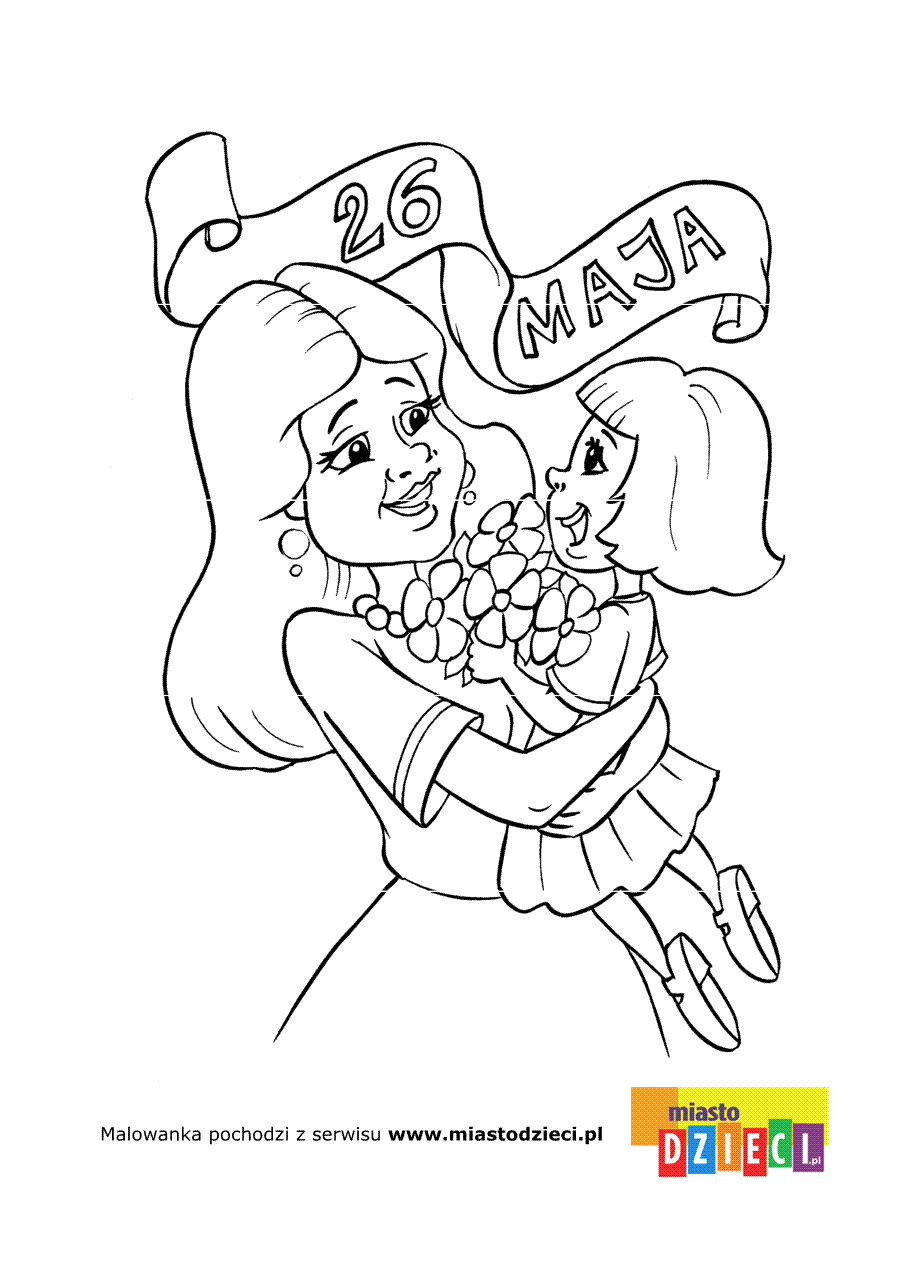 